Publicado en Madrid el 14/06/2018 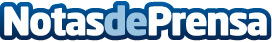 Snau ofrece más de 2.000 alojamientos para perros para evitar su abandono en vacacionesPor 15 euros diarios, o 105 euros por semana completa, la plataforma selecciona un hogar donde la mascota será cuidada como en su propia casa en ausencia de su amoDatos de contacto:Nuria Rabadan Nota de prensa publicada en: https://www.notasdeprensa.es/snau-ofrece-mas-de-2-000-alojamientos-para Categorias: Nacional Sociedad Entretenimiento Mascotas http://www.notasdeprensa.es